МИНИСТЕРСТВО ОБРАЗОВАНИЯ, НАУКИ И МОЛОДЁЖНОЙ ПОЛИКИ КРАСНОДАРСКОГО КРАЯ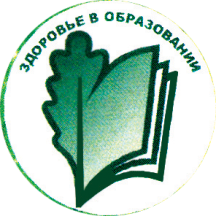 Краевой профессиональный конкурс «Учитель здоровья» 2020 годаТема урока: «Пульс здоровья. Контроль изменения  пульса во время подвижных игр».  Разработала: учитель физической культуры МБОУ  МО ГК«СОШ №3 им. Дамаскина И.Ф.»Дьячкова Джульетта Андреевна2020 гТема урока:  «Пульс здоровья. Контроль изменения  пульса во время      подвижных игр».  Класс/ возрастная группа				 	3  класс Предмет, тема урока/занятия/мероприятия		физическая культураОбразовательная область					физическая культураЦель урока:исследование влияния физических упражнений на  работу сердца;укрепление здоровья;развитие двигательных навыков и физических качеств посредствомподвижных игр.Задачи урока:Образовательные– формировать  учебно-познавательные компетенции о пульсометрии, научить  анализировать состояние организма после физических нагрузок по пульсу. Укреплять здоровье и физическое развитие детей, совершенствовать двигательные умения и навыки. Развивающие– развивать осознанное отношение к своему здоровью,  умение излагать своё мнение, размышлять, делать выводы. Воспитательные– воспитывать чувство ответственности за своё состояние здоровья и других, чувство коллективизма и взаимовыручки,  за работу в группе обучающихся.Вид урока:				традиционныйТип урока:				комбинированныйМесто проведения:			спортивный залВремя: 					40 минутИспользуемые приемы, методы,  технологии обучения:	эксперимент с элементами исследования,  метод дыхательной гимнастики А.Н.СтрельниковойИспользуемые формы познавательной деятельности детей:					фронтальная, индивидуальнаяОборудование : 		волейбольный мяч, фишки, дневник здоровья Прогнозируемый результат(формируемые компетентности):	учебно-познавательные (целеполагание, анализ, рефлексия, самооценка учебно-познавательной деятельности), коммуникативные, личностного самосовершенствования (укрепление здоровья, определение пульса).Содержание урокаОрганизация и методикаI. Подготовительная частьОбратить внимание на внешний вид и на готовность к уроку.Вход в спортивный зал, построение в шеренгу, приветствие, расчёт по порядку, сдача рапорта.Ознакомить обучающихся с темой  и целью урока.Действия учителя:-А кто из вас знает, что нам надо делать для того, чтобы всегда быть здоровыми? Действия обучающихся:Дают ответы на вопрос: делать зарядку, заниматься спортом, закаляться, правильно питаться, выполнять дыхательную гимнастику, гимнастику для глаз, больше  времени проводить на свежем воздухе, на природе.Действия учителя:- Очень важно быть физически хорошо развитым, ловким. Сегодня на уроке вы узнаете,  что такое пульс и  как можно по  пульсу определить правильно ли работает сердце. Кроме того  вы покажете свою ловкость во время эстафет и подвижных игр.Вводный инструктаж по  ТБ.- Давайте вспомним правила техники безопасности.- Итак, если я произнесу верное высказывание (правило), вы хлопните в ладоши, если я произнесу ложное высказывание, топаете.1. Во время занятия необходимо следить за своим самочувствием.2. Строго выполнять указания и рекомендации учителя.3. На уроке ФК можно есть конфеты, жвачки, нужно громко чавкать.4. Необходимо соблюдать дистанцию в строю и при выполнении упражнений.5. Можно кричать и драться.6. Завязывать шнурки нужно вне строя.7. Можно резко и быстро выполнять все упражнения, чтобы достигнуть лучшего результата.8. Запрещается толкаться, ставить подножки товарищу, заниматься с развязанными шнурками, перебивать учителя, общаться с товарищем на интересные темы.3. Пульсометрия (считаем пульс за 6 сек.)Действия учителя:- Ребята, измерим пульс. Для этого нужно  чтобы подушечка указательного пальца правой руки оказалась  ближе к лучезапястному суставу.  Под подушечками пальцев как раз и будет находиться лучевая артерия, на которой предстоит прощупать пульсовые волны. После этого стоит немного надавить подушечками пальцев на запястье в направлении вниз и к лучевой кости (проходит со стороны большого пальца) и посчитать пульс за шесть секунд. А потом умножить полученное значение на 10. Так мы получим частоту сердечных сокращений. Действия обучающихся:Учатся находить пульс. Считают пульс.Действия учителя:-Ребята, каждый человек должен научиться контролировать своё состояние при активной физическое нагрузке. Это очень важно для здоровья.  Нужно знать, что такое пульс и как пульс может меняться. Сегодня вы узнаете, отчего зависит частота пульса, какой в норме должен быть у здорового человека пульс, как правильно измерять его и почему важно пульс контролировать. Сегодня мы поговорим о том,  как нужно сохранять своё здоровье, ведь пульс  - показывает работу самого важного органа в организме человека - сердца. Каждый этап урока мы будем измерять  пульс, и записывать в Дневники здоровья! Проверим пульс до выполнения физических упражнений.Действия учителя:даёт задание на выполнение упражнений и контролирует правильность их выполнения. Действия обучающихся:выполняют  ОРУ.4. Ходьба по залу с заданиями на осанку, с изменением положения рук:а) на носках,б) на пятках,в) перекат с пятки на носок,г)  спортивная ходьба с переходом на медленный бег.Следить за осанкой и соблюдать дистанцию. 5. Бег с заданиями:высоко поднимая бедро;с захлестыванием голени назад;бег по диагонали;бег змейкой;спиной вперед;Действия учителя:-Дышать нужно равномерно. Вдох носом, выдох свободный. Смотреть через правое плечо. Контролировать своё дыхание и сердцебиение. Обратите внимание, что после активной физической нагрузки появилось учащенное сердцебиение. А значит и пульс изменился. Давайте измерим пульс и запишем в Дневники здоровья. Как изменился пульс? 6. Ходьба, восстановление дыхания.Упражнения в движении:а) упражнения для рук и плечевого пояса,Руки через стороны вверх – вдох, наклон – руки вниз выдох.б) наклоны к прямой ноге на каждый шаг (ногу ставить на пятку),Отведение прямых рук и согнутых, руки на уровне груди.в) выпады поочередно левой и правой ногой с пружинящим покачиванием,Сзади стоящая нога прямая, руки на колено впереди стоящей ноги.д) прыжки в полном присяде,е) легкий бег с переходом на ходьбу.Следить за равнением и дистанцией.7. Построение в круг (образуем солнышко)Пульсометрия (считаем пульс за 6 сек. и умножаем на 10). Действия учителя:даёт задание на контроль пульса.Действия обучающихся:Считают пульс, фиксируют в Дневнике здоровья.Действия учителя: - Ребята, как изменился пульс?  Пульс стал больше. Это значит, что из-за физической нагрузки сердце стало работать чаще. И это очень хорошо. Физические упражнения  делают сердце крепче и выносливее.  II. Основная часть.Действия учителя:Даёт задание на выполнение упражнений активной физической нагрузки и контролирует выполнение упражнений. Действия обучающихся:Выполняют активные физические упражнения.Перестроение в две  колонны.Игра «Волшебные буквы».Каждый участник по очереди бежит до конца зала и берет одну карточку с буквой. Из букв команда собирает слово (пульс, здоровье).  Побеждает команда, которая первой соберет слова.Игра «Будь внимателен»Дети стоят в шеренгу и маршируют. Учитель произвольно, с разными интервалами и вперемешку дает команды. Дети выполняют:Зайцы! - Дети прыгают, имитируя движение зайцев.Лошади! - Дети ударяют ногой об пол, будто лошадь бьет копытом.Раки! - Дети пятятся назад, как раки.Птицы! - Бегают, раскинув руки.Аист! - Прыжки на месте на одной ноге.Лягушка! - Присесть и скакать вприсядку.Развивает способность к концентрации и переключению внимания.Построение в круг (образуем солнышко)Пульсометрия (считаем пульс за 6 сек. и умножаем на 10)Игра «Мяч капитану» (на две команды)(Выходит капитан, бросает каждому игроку своей команды мяч, тот, кто ловит мяч, возвращает его капитану, а сам присаживается, и так пока не присядет вся команда).6. Игра «Охотники».В разных местах залах стоят, предварительно назначенные Охотниками, трое ребят с мячами в руках. Дети бегают по спортивному залу.  По сигналу водящего: «Стой!» - все участники останавливаются. Задача Охотников – с места попасть в кого-либо из участников мячиком. «Пораженная добыча» сменяет Охотника. Участники имеют право уклоняться от мяча, но они не должны сходить со своего места. Если участник сошел с места после команды «Стой!», то он обязан сам стать Охотником.  Построение в круг (образуем солнышко)Пульсометрия (считаем пульс за 6 сек. и умножаем на 10)Действия учителя:Контроль пульса.Действия обучающихся:Измеряют пульс.Действия учителя:-Ребята, каким стал пульс после того, как вы убегали от охотников? Он стал ещё больше. Почему? Оказывается, что есть медицинские показатели, по которым можно определить здоровое ли сердце у человека. Если после физической нагрузки пульс до 120 ударов в минуту, это показатель здорового сердца. Если больше 120, это значит, нужно проконсультироваться у врача, возможно, необходимо лечение.  Я желаю вам быть крепкими и здоровыми. III. Заключительная частьДействия учителя:Даёт задание на выполнение упражнений по восстановлению дыхания и пульса.Действия обучающихся:Выполняют упражнения на восстановление дыхания и пульса.1.Игра на внимание «3-13-33»На счет «3» -руки вперед, «13»-руки к плечам, «33»-руки вверх. Допустивший ошибку делает шаг вперед и продолжает игру.Пульсометрия (считаем пульс за 6 сек. и умножаем на 10)Действия учителя:Контроль пульса.Действия обучающихся:Измеряют пульс.Действия учителя:-Пульс успокаивается и приходит в норму. Приходит в норму и дыхание, расслабляются мышцы.  Сегодня на нашем уроке мы укрепили здоровье, мы контролировали пульс. И теперь вы знаете, почему это важно делать. Итоги урока:- Вы научились измерять пульс после физических упражнений? Почему нужно измерять пульс после упражнений? Почему нужно вести Дневник здоровья?- Менялось ли у вас настроение за урок?Действия обучающихся:Отвечают на вопрос учителя.IV. Оценивание за урок. Организм человека реагирует на информацию. И в первую очередь это отражается на изменение частоты пульса. Чем человек больше тренируется, тем сильнее он становиться. И даже когда информация не очень хорошая, у тренированного человека пульс не измениться, а вот у нетренированного человека пульс будет меняться, и это может привести к нежелательным последствиям. Давайте будем выполнять физические упражнения, тренировать своё сердце. И ваш пульс будет пульсом здоровья! Будем бодрыми и сильными!V. Домашнее задание.Рассказать близким о том, почему нужно контролировать пульс. Что нужно делать, чтобы сохранить здоровье. Делать утреннюю гимнастику. Нарисовать рисунки о здоровом образе жизни.Список используемой литературы:1. М.Щетинин. Дыхательная гимнастика А.М. Стрельниковой, сайт http://naturalworld.ru/2. «Физическое воспитание». Мозговой В.М. Программы специальных (коррекционных) образовательных учреждений VIII вида. 5-9 классы. Сборник 1. (под ред. В.В.Воронковой) – М.: Гуманит. Изд. Центр ВЛАДОС, 2011годСамонализ урокаФункциональные возможности организма ребенка, особенно в начальной школе, в большей степени связаны с двигательной активностью, являющейся биологической потребностью ребенка.Значительное снижение двигательной активности приводит к задержке роста и развития, ухудшению состояния здоровья, уменьшению адаптационных возможностей организма школьника.Видимо, поэтому я считаю, что  приоритетным методом сохранения и укрепления здоровья детей  является рациональное использование разнообразных средств и форм физического воспитания при оптимальной двигательной активности.Одна из основных форм физического воспитания – это урок физической культуры.Мой урок –  «Пульс здоровья. Контроль изменения  пульса во время подвижных игр».  Тема: «Пульс здоровья. Контроль изменения  пульса во   время подвижных игр».Цель:Укрепление здоровья;развитие двигательных навыков и физических качеств посредством подвижных игр;использование подвижных игр для всестороннего и гармоничного развития детей младшего школьного возраста.Перед детьми я поставила следующие задачи:Образовательная – научить контролировать пульс во время физических нагрузок,  совершенствовать  двигательные действия и физические качества через подвижные игры (быстроты, выносливости, ловкости, ориентировка в пространстве, координации, силы).Оздоровительная – укрепление морфофункциональных систем организма, формирование психологических свойств организма (логическое мышление, воображение, память, внимание и т.д.) и положительных эмоций.Воспитательная – формирование дружной и согласованной работы, формирование нравственных качеств: организованности, самостоятельности, воспитывать чувство коллективизма.Заранее был подготовлен инвентарь соответствующий данной теме урока.Инвентарь: 3 волейбольных мяча, буквы, фишки.Урок состоит из трех частей: подготовительной, основной и заключительной.Цель подготовительной части урока:- заинтересовать детей занимающихся на  уроке, создать благоприятный  эмоциональный  фон;- подготовить организм  детей к предстоящей нагрузке.Для привития интереса к уроку использовала: игровые методы.В подготовке организма детей к предстоящей нагрузке. применила такие средства, как:дыхательные упражнения;упражнения для профилактики плоскостопия (различные виды ходьбы);упражнения для укрепления мышц спины, плечевого пояса, икроножных мышц (ОРУ).Упражнения выполнялись в игровой форме. Детям было интересно, упражнения выполнялись с удовольствием т.к. были не сложны по своему содержанию и соответствовали возрасту детей. Организм детей был подготовлен к предстоящей нагрузке.В основной части урока использовала подвижные игры для совершенствования физических качеств и двигательных действий. Для детей игры были новые, но не составили сложности в применении. В каждой игре наблюдалась смена деятельности, что характерно для данного возраста:«Охотники»,«Собери слово»,«Игра на внимание».При проведении игр старалась  развивать и совершенствовать не только физические качества и двигательные действия, но и развивать психологические процессы такие как: память, внимание, воображение, логическое мышление. Во время подвижных игр дети проявили организованность, самостоятельность, взаимовыручку, что подтверждает значение воспитательной задачи.Заключительную  часть урока я так же старалась организовать,  так же несла оздоровительное значение,  использовал упражнения на релаксацию для мышечного расслабления – это способствует профилактике заболеваний органов кровообращения, облегчают дыхание, способствуют нормальной жизнедеятельности органов пищеварения, провели пульсометрию.Подвела  итоги  урока, где выявила  победителей, дети получили поощрение.Методы, использованные при проведении урока.Методы организации деятельности занимающихся на уроке:фронтальный (весь состав класса)групповой методиндивидуальный метод соревновательныйМетоды наглядности:ориентиры (буквы)Словесный метод (рассказ, объяснение).Весь урок дети проявляли интерес к предстоящему виду деятельности, прослеживался большой эмоциональный подъем. На протяжении всего урока дети были активны, организованы; прекрасно слышали учителя и выполняли задания. Думаю, что по окончанию занятия дети узнали , как измерить и контролировать пульс, чтобы сохранить здоровье. Получили заряд бодрости и энергии.